Outil d’évaluation – Frans van der Hoff et le commerce équitable (pp. 10-11 de l’album)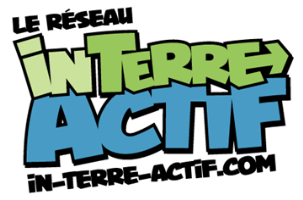 Trouve les réponses aux questions suivantes dans le texte :À l’âge de 31 ans, Frans van der Hoff s’est installé au Chili afin d’y travailler comme prêtre-ouvrier. Quel événement l’a forcé à quitter le pays trois ans plus tard?Il a dû quitter le pays à la suite du coup d’État de 1973.Comment s’appelle l’organisme qui a le mandat de s’assurer que tous les produits certifiés équitables respectent les normes et les principes de ce type de commerce?Fairtrade InternationalQuelle est la mission de la coopérative mexicaine UCIRI?Celle-ci vise à mettre les ressources des paysans en commun pour leur permettre d’exercer un meilleur contrôle sur la vente et la distribution de leur production.En 2013, de quelle façon Frans van der Hoff occupe-t-il son temps?Il se consacre toujours à la culture du café au Mexique, en plus de participer à des projets d’écriture.Donne, dans tes mots, ta définition du commerce équitable et nomme quelques-unes de ses caractéristiques.Le commerce équitable est une alternative commerciale plus juste et respectueuse des travailleurs et de la planète. Il offre des salaires décents aux producteurs pour le travail accompli en faisant en sorte que le consommateur paie un juste prix pour les produits achetés. Le travail est organisé de façon démocratique en respectant l’égalité des sexes, des investissements sont effectués directement dans les communautés et les méthodes de production respectent l’environnement.Selon l’OIC, combien de kg de café ont été exportés à l’échelle planétaire en 2012?Plus de 8,6 milliards de kg de café.Complète les phrases :Frans van der Hoff a lancé le logo « Max Havelaar » en collaboration avec…… une organisation non gouvernementale (ONG) néerlandaise.Autour du globe, environ une personne sur deux doit se contenter de vivre avec un salaire moyen de…… moins de 2$ par jour.Frans van der Hoff a été habitué de vivre en communauté dès son plus jeune âge ; il a d’ailleurs été élevé au cœur d’une famille comptant…… 17 enfants.L’un des principes de base du commerce équitable est de…… réduire le nombre d’intermédiaires (propriétaires terriens, transformateurs, exportateurs, etc.) qui existent entre les petits producteurs et les consommateurs.Donne ton avis :Serais-tu prêt(e) à débourser davantage pour un produit si tu avais l’assurance que les gens qui l’ont fabriqué ont reçu un bon salaire et que des normes environnementales strictes ont été respectées?(Réponse personnelle de l’élève)